Задания аналитического раундаЗадание 1. По итогам социально-экономического развития 2013 г. Краснодарский край играет весомую роль в экономике страны и занимает 5-е место среди субъектов РФ по объему ВРП. Каким регионам край уступает по этому показателю?Задание 2. На рисунке представлена климатическая карта России. Определите климатические области выделенные цветом (цифрами) и подпишите их названия в условных обозначениях, расположенных под картой.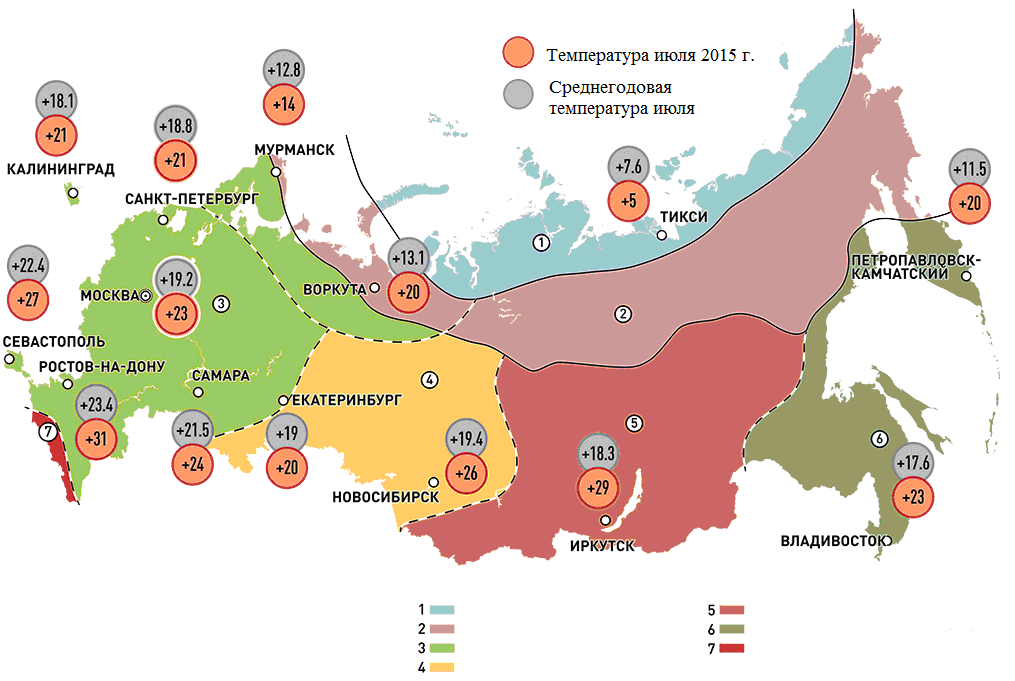 Задание 3. Перед вами график, на котором отражена первая десятка стран по численности населения. Напротив показателя численности населения укажите эти страны.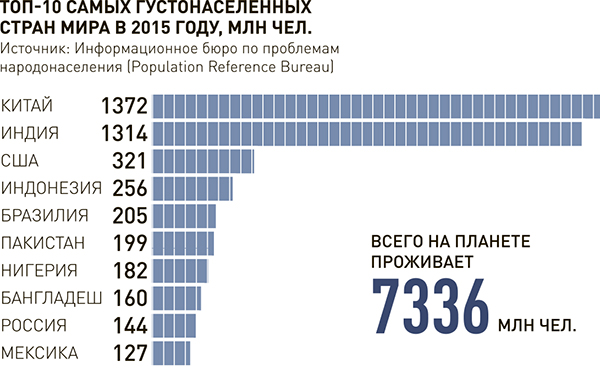 Самые густонаселенные страны мира в 2015 г., млн. чел.Задание 4. Крупнейший приток Байкала, трансграничную реку Селенга, из которой в озеро попадает половина всех вод, собираются перекрыть плотинами трёх гидроэлектростанций на территории Монголии. Всемирный банк профинансировал разработку предварительного технико-экономического обоснования (ТЭО). Этот документ станет объектом оценки воздействия на окружающую среду и будет рассматриваться в установленном порядке, в том числе и официальными органами РФ. Какие угрозы для Байкала и экономики России таит строительство ГЭС? Задание 5. Согласно докладу межправительственной группы экспертов по изменению климата глобальное потепление заметно ускорит процесс таяния ледников, что в свою очередь грозит новым Всемирным потопом. Из расчетов ученых следует, что с 1993 г. уровень Мирового океана каждый год повышается на 3,2 мм, ранее вода прибывала со скоростью 1,2 мм в год. Это значит, что к 2100 г. уровень Мирового океана будет на 0,5 - 2 м выше, чем сегодня. В результате в ближайшие 70- 80 лет под воду по всему миру уйдут десятки огромных прибрежным мегалополисов и целые государства. Какие именно территории пострадают больше всего?ТЕСТЫ1. Совершая морское путешествие из Владивостока в Мурманск, расставьте моря в том порядке, в котором будет совершено это путешествие:А) ЧукотскоеБ) БеринговоВ) Карское Г) ОхотскоеД) ЛаптевыхЕ) Баренцево2. Под действием какого фактора образовались формы рельефа «бараньи лбы»?    1) ветра    2) текучих вод    3) в результате действий человека    4) ледника3. К возрожденным складчато-глыбовым горам относятся:    1) Урал, Алтай, Саяны    2) Саяны, Корякское нагорье, горы Камчатки    3) Кавказ, Сихотэ-Алинь, Алтай    4) Бырранга, Хибины, Урал4. Установите соответствие между полезным ископаемым и его месторождением5. Установите соответствие между горной страной и ее вершиной6. Установите соответствие между формами рельефа и тектонической структурой7. Расставьте формы рельефа по мере движения с запада на восток:    А) горы Бырранга    Б) горы Хибины    В) Чукотское нагорье    Г) Становое нагорье    Д) хребет Сихотэ-Алинь    Е) горы Алтай8. Определите формы рельефа по высоте, начиная с наименьшейА) Анабарское платоБ) Северо-Сибирская низменностьВ) Сибирские УвалыГ) Прикаспийская низменностьД) Тиманский кряжЕ) плато Путорана9. Установите соответствие между атмосферным вихрем и его характерными признаками10. Наиболее сильная заболоченность в России характерна для бассейнов:1) Ангары и Енисея2) Волги и Камы3) Амура и Уссури 4) Оби и Иртыша11. Наибольшее количество горных ледников сосредоточено на:1) Полярном Урале2) Корякском нагорье3) Алтае4) Кавказе 12. Определите падение и уклон рек:1. Лена. Исток реки – болото в  от Байкала, расположенное на высоте . Усть реки – море Лаптевых, . Протяженность реки – .2. Нева. Исток – Ладожское озеро, . Устье Финский залив, . Протяженность .13. Установите соответствие между составом и структурой почвы14. Установите соответствие между природной зоной и представителями животного мира, проживающими в ней15. Выберите страны-лидеры по поголовью КРС:1. Индонезия				3. Австралия2. Индия					4. Бразилия16. Назовите самую посещаемую туристами в мире страну - ______________ и город _______________17. Главные угольные бассейны Германии: 1. Рурский					3. Кельнский2. Лионский				4. Средиземноморский18. Древнегреческий историк Геродот упомянул в своих трудах город Керкинитиду. Как он называется сейчас?1. Ялта				3. Алушта2. Феодосия			4. Евпатория19. Доля иностранных инвестиций Краснодарского края от всего ЮФО составляет:1. более 50%			3. 40%2. 80%				4. менее 40%20. Выберите страны мира с максимальной долей мужского населения:1. Таиланд				3. Индия2. Нигерия				4. Китай21. Численность населения Краснодарского края1) более 6 млн. чел.		3) менее 5 млн. чел.2) более 5 млн. чел.		4) менее 4 млн. чел.22. Выберите страны мира с минимальной долей городского населения:1. Кувейт					3. Уругвай2. Бутан					4. Уганда23. Установите соответствие:1. Однонациональные страны					А Бельгия										Б. Япония2. Двунациональные страны						В. Индонезия										Г. Канада3. Многонациональные	 страны					Д. Швейцария24. Установите соответствие: 1. Страны, имеющие самую высокую долю				А. ОАЭсельского хозяйства в экономике						Б. Мьянма											В. Алжир2. Страны, имеющие самую высокую долю				Г. Лаоспромышленности в экономике						Д. Бурунди25. Портами Северного морского пути являются:    1) Архангельск, Владивосток и Санкт-Петербург    2) Астрахань, Калининград и Магадан    3) Диксон, Мурманск и Хатанга    4) Находка, Новороссийск, ТиксиБланк для ответов на тесты МИНИСТЕРСТВО ОБРАЗОВАНИЯ И НАУКИ КРАСНОДАРСКОГО КРАЯГосударственное бюджетное образовательное учреждениедополнительного образования детей«ЦЕНТР ДОПОЛНИТЕЛЬНОГО ОБРАЗОВАНИЯ ДЛЯ ДЕТЕЙ»350000 г. Краснодар,ул. Красная, 76тел. 259-84-01E-mail: cdodd@mail.ruВсероссийская олимпиада школьников по географии2015-2016 учебный годМуниципальный этап10 класс, заданияПредседатель предметно-методической комиссии: Филобок А.А., к.г.н., доцентА) Природный газБ) Медная рудаВ) Каменный угольГ) НефтьД) Железная рудаЕ) Калийная соль1) Кузнецкий бассейн (Кузбасс)2) Уренгой3) Медногорское4) Березняки5) Самотлор6) Курская магнитная аномалия (КМА)А) Срединный хребетБ) КавказВ) АлтайГ) УралД) хребет Черского1) Эльбрус2) Ключевская Сопка3) Народная4) Победа5) БелухаА) Уральские горыБ) Восточно-Европейская равнинаВ) Западно-Сибирская равнинаГ) горы КавказД) горы Восточный СаянЕ) горы Западный Саян1) байкальская складчатость2) каледонская складчатость3) кайнозойская складчатость4) герцинская складчатость5) древняя платформа6) молодая платформаА) АнтициклонБ) Циклон1) Атмосферный вихрь с высоким давлением в центреА) АнтициклонБ) Циклон2) Атмосферный вихрь с низким давлением в центреА) АнтициклонБ) Циклон3) Приносит пасмурную погодуА) АнтициклонБ) Циклон4) Устойчив, малоподвиженА) АнтициклонБ) Циклон5) Устанавливается над Восточной СибирьюА) АнтициклонБ) Циклон6) Восходящие потоки воздуха в центреА) АнтициклонБ) Циклон7) Нисходящие потоки воздуха в центреА) АнтициклонБ) Циклон8) Движение против часовой стрелки к центруА) 85% пескаБ) 65% пескаВ) 10% песка1) суглинок2) глина3) супесьА) тундраБ) тайгаВ) широколиственные лесаГ) степь1) хорек, лисица, суслик2) бурый медведь, соболь, белка3) выхухоль, кабан, волк4) лемминг, песец, северный олень№ вопросаОтветБалл12345678910111213141516171819202122232425